 ΕΛΛΗΝΙΚΗ ΔΗΜΟΚΡΑΤΙΑ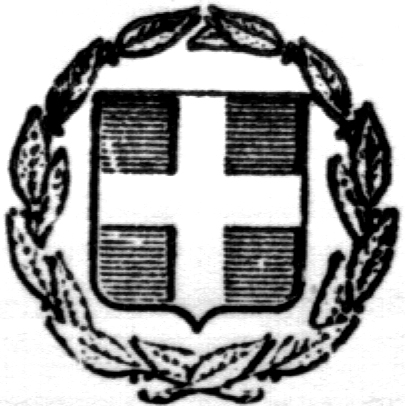  ΝΟΜΟΣ  ΔΩΔΕΚΑΝΗΣΟΥ     ΔΗΜΟΣ ΣΥΜΗΣ														           Σύμη,08-02-2021								            Αριθμ Πρωτ. 546    (22460360410)FAX (22460) 71344 -71386	    			          		Προς: Δημοτικούς Συμβούλους   							                       	Δήμου Σύμης					     	                	                           	                           	                    			          		 ΚΟΙΝ:                                                                                                                          	Δήμαρχο Σύμης						 	                      κ. Ελευθέριο Παπακαλοδούκα                   Την 12η Φεβρουαρίου 2021, ημέρα της εβδομάδας Παρασκευή , καλείστε να συμμετέχετε στην Τακτική Συνεδρίαση του Δημοτικού Συμβουλίου σύμφωνα με τις διατάξεις των άρθρων 65 και 67 του Ν.3852/2010 (ΦΕΚ Α’ 87/2010), όπως αντικαταστάθηκε με το άρθρο 74 του Ν.4555/2018 (ΦΕΚ Α’ 133/2018), των άρθρων 95 και 96 του Ν.3463/2006, του άρθρου 184 του Ν.4635/2019, σύμφωνα με τις υπ΄αριθ. 40/2020 και 163/2020, 18318/2020 , 426/13.11.2020 Εγκυκλίους του Υπουργείου Εσωτερικών και τους Ν.4682/2020 και Ν.4684/2020 που αφορούν την κύρωση των ανωτέρω Π.Ν.Π, με τη δια περιφοράς διαδικασία, η οποία θα διεξαχθεί μέσω ηλεκτρονικού ταχυδρομείου,  με ώρα έναρξης 08.00 και λήξης 11.00, για τη λήψη απόφασης των κατωτέρω θεμάτων :Για κάθε θέμα να διατυπώσετε την επιλογή σας ως προς την έγκρισή του. Παρακαλούμε να διαβιβάσετε τις απόψεις  σας  την Παρασκευή 12 του μηνός Φεβρουαρίου  2021 με ώρα έναρξης 08:00 και λήξης 11:00, μέσω ηλεκτρονικού ταχυδρομείου, στο e-mail του Δήμου dimosymis@yahoo.gr.Μερική αναμόρφωση προϋπολογισμού και Τεχνικού προγράμματος Δήμου Σύμης οικονομικού έτους 2021.Ορισμός   εκπροσώπου του Δήμου Σύμης  στη Γνωμοδοτική Επιτροπή για θέματα ανέλκυσης και απομάκρυνσης των ναυαγίων και των επικίνδυνων  και  επιβλαβών πλοίων. Ορισμός μελών στην Συμβιβαστική Επιτροπή Επίλυσης Φορολογικών Διαφορών (Ν. 1080/1980 άρθρο 32).Προτεραιότητα Δημιουργίας Αεροδρομίου στην Νήσο Σύμη, και εκκίνηση Διερευνητικών Επαφών.Πρόταση πόντισης ναυδέτων  στο λιμένα Σύμης .Εναλλακτικές μορφές τουρισμού .Η ΠΡΟΕΔΡΟΣΣΕΒΑΣΤΗ ΛΟΥΠΗ 